nr 17/2024 (1049)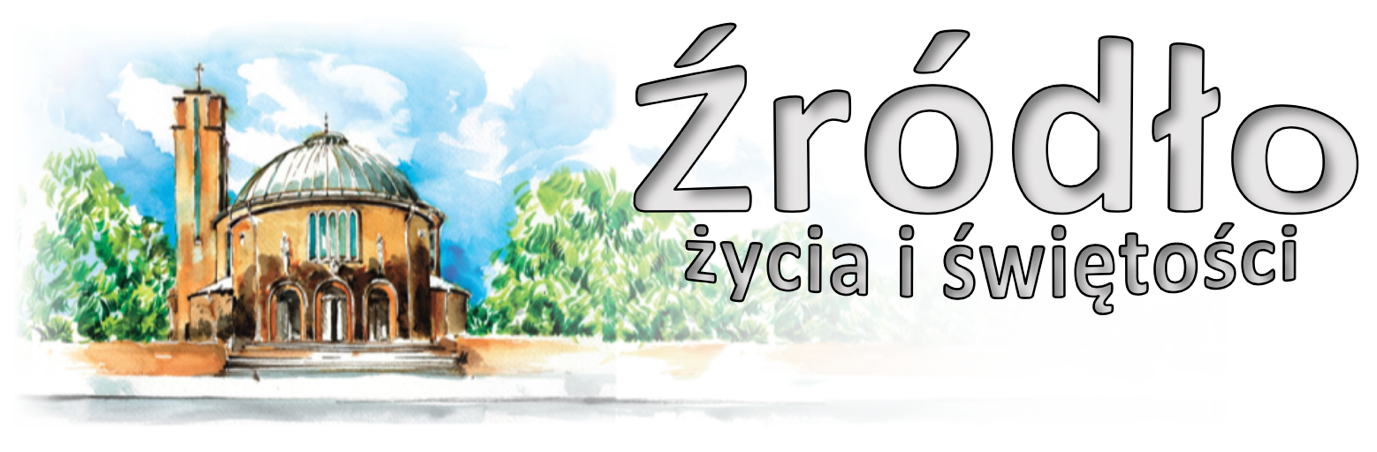 5 maja 2024 r.gazetka rzymskokatolickiej parafii pw. Najświętszego Serca Pana Jezusa w Raciborzu6 Niedziela WielkanocnaEwangelia według św. Jana (J 15,9-17)„Jezus powiedział do swoich uczniów: Jak Mnie umiłował Ojciec, tak i Ja was umiłowałem. Trwajcie w miłości mojej! Jeśli będziecie zachowywać moje przykazania, będziecie trwać w miłości mojej, tak jak Ja zachowałem przykazania Ojca mego i trwam w Jego miłości. To wam powiedziałem, aby radość moja w was była i aby radość wasza była pełna. To jest moje przykazanie, abyście się wzajemnie miłowali, tak jak Ja was umiłowałem. Nikt nie ma większej miłości od tej, gdy ktoś życie swoje oddaje za przyjaciół swoich. Wy jesteście przyjaciółmi moimi, jeżeli czynicie to, co wam przykazuję. Już was nie nazywam sługami, bo sługa nie wie, co czyni pan jego, ale nazwałem was przyjaciółmi, albowiem oznajmiłem wam wszystko, co usłyszałem od Ojca mego. Nie wy Mnie wybraliście, ale Ja was wybrałem i przeznaczyłem was na to, abyście szli i owoc przynosili i by owoc wasz trwał – aby Ojciec dał wam wszystko, o cokolwiek Go poprosicie w imię moje. To wam przykazuję, abyście się wzajemnie miłowali.”Całe Pismo Święte jest pełne przykazań Pańskich; dlaczego więc Pan mówi o miłości jako o szczególniejszym przykazaniu: „To jest przykazanie moje, abyście się wzajemnie miłowali” (J 15,12)? Nie inna tego przyczyna jak ta, iż wszystkie przykazania mają źródło tylko w miłości i wszystkie stanowią jedno przykazanie; co bowiem jest nakazywane, na samej tylko miłości się opiera. Jak liczne gałęzie drzewa wyrastają z jednego korzenia, tak też wszystkie cnoty rodzą się z jednej miłości. Nie ma gałąź zieleni dobrego czynu, jeśli z korzeniem miłości się nie łączy. Przykazania więc Pana są liczne, a zarazem są czymś jednym: są liczne poprzez różnorodności czynów, ale mają jeden korzeń, którym jest miłość. Jak jednak do tej miłości odnosić się należy, sam Pan poucza w wielu miejscach swego Pisma, iż przyjaciół należy kochać w Nim, a nieprzyjaciół ze względu na Niego. Ten bowiem ma prawdziwą miłość, kto kocha przyjaciela w Bogu, a nieprzyjaciela ze względu na Boga. Niektórzy kochają bliźnich, lecz z powodu węzłów pokrewieństwa i ciała, czemu Pismo się nie sprzeciwia, ale czymś innym jest to, co czyni się pod wpływem naturalnej pobudki, a czymś innym, jeśli się tak postępuje z pełnego miłości posłuszeństwa wobec przykazań Pana. Tacy zaś, choć bliźniego kochają, jednak nie otrzymują owych wspaniałych nagród za miłość, ponieważ objawiają swoją miłość nie duchowo, lecz cieleśnie. Dlatego Pan powiedziawszy: „To jest przykazanie moje, abyście się wzajemnie miłowali”, zaraz dodał: „jakom Ja was umiłował”. Jakby wprost powiedział: w tym duchu kochajcie bliźniego, w jakim Ja was umiłowałem. […] Największym probierzem miłości jest kochanie przeciwnika. Toteż Prawda, rozpięta na krzyżu, okazuje swym prześladowcom miłość: „Ojcze, odpuść im, bo nie wiedzą, co czynią” (Łk 23,34). Cóż więc w tym dziwnego, że uczniowie żyjąc, kochają nieprzyjaciół, gdy Mistrz kocha wrogów także i wtedy, kiedy Go zabijają? Najwyższy stopień tej miłości wyraża, dodając: „Nikt nie ma większej miłości nad tę, aby kto życie swe oddał za przyjaciół swoich” (J 15,13). św. Grzegorz Wielki (zm. w 604. r.)Ogłoszenia z życia naszej parafiiPoniedziałek – 6 maja 2024 – św. Apostołów Filipa i Jakuba 				J 14,6-14	  630			Za † Stanisława Skopińskiego w rocznicę urodzin	  900			Za †† Ewę i Celestynę Różyckie	1730			Modlitwa o urodzaje	1800	1.	Za †† teściów Ludwikę i Stanisława Jakuć, męża Tomasza, jego braci Leszka i Tadeusza, kuzynkę Irenę Jakuć, dziadków, wszystkich †† z rodziny i dusze w czyśćcu			2.	Do Bożej Opatrzności w intencji Katarzyny, Wiktora i Martina z okazji urodzin z prośbą o zdrowie i Boże błogosławieństwo					Nabożeństwo majoweWtorek – 7 maja 2024 									J 16,5-11	  630			Za † męża i tatę Stefana w 14. rocznicę śmierci, mamę Pelagię, rodziców Anastazję i Dymitra, brata Borysa, dziadków z obu stron, rodzeństwo i dusze w czyśćcu	  800			W języku niemieckim: Za †† syna Romana, ojca Jana, rodziców i rodzeństwo Indeka, Solich	1730			Modlitwa o urodzaje	1800	1.	Za †† rodziców Danutę i Mieczysława Ciesielskich oraz brata Mieczysława			2.	Za †† rodziców Gertrudę i Karola Koza oraz Luizę i Alojzego Kadzimierz			3.	O błogosławieństwo w rodzinie Konsek					Nabożeństwo majoweŚroda – 8 maja 2024 – św. Stanisława, bpa i męcz., gł. patrona Polski 			J 10,11-16	  630			Za †† rodziców Krystynę i Jana Dapa, braci Henryka i Piotra	  900			Do Bożej Opatrzności z podziękowaniem za otrzymane łaski i opiekę Matki Bożej w pewnej intencji	1600			próba przed Komunią Świętą	1730			Modlitwa o urodzaje	1800	1.	W intencji syna Szymona o dobre zdanie egzaminu oraz o Boże błogosławieństwo i zdrowie dla taty i całej rodziny Smolka			2.	Za †† rodziców Elżbietę i Pawła Szmańta i pokrewieństwo z obu stron					Nabożeństwo majoweCzwartek – 9 maja 2024 								J 16,16-20	  630	1.	Za † męża i ojca Janusza Karbowniczek w 4. rocznicę śmierci			2.	Za †† rodziców Zofię i Józefa Kłosek, brata Joachima Kłoska, Gertrudę Kijas, Teresę i Herberta Grzesiczek, †† z rodziny Kłosek i Kijas	1730			Nabożeństwo do Ducha Świętego	1800			Msza wotywna do Ducha Świętego 1. W intencji wszystkich członków Wspólnoty Wieczystej Adoracji			2.	Do Miłosierdzia Bożego za † córkę Agatę Blokesz w rocznicę urodzin oraz za dusze w czyśćcu					Nabożeństwo majowePiątek – 10 maja 2024 									J 16,20-23aNowenna przed Uroczystością Zesłania Ducha Świętego	  630			Do Ducha Świętego w pewnej intencji	  900			Za † matkę Ruth Mizioch w 11. rocznicę śmierci, ojca Tadeusza i †† z rodziny	1500			Koronka do Bożego Miłosierdzia	1600			próba przed Komunią Świętą	1800	1.	Za †† Jana Wieczorka, Czesława Mazura i Krzysztofa Kapłona			2.	Za † Szczepana Madeckiego w 4. rocznicę śmierci, †† rodziców Otylię i Ernesta, teścia Jerzego					Nabożeństwo majowe	1900			Msza Święta młodzieżowa – dziękczynna za bierzmowanie oraz w rocznicę bierzmowaniaSobota – 11 maja 2024 									J 16,23b-28Nowenna przed Uroczystością Zesłania Ducha Świętego	  630	1.	W intencji Łukasza z okazji urodzin z podziękowaniem za otrzymane łaski, z prośbą o silną wiarę, zdrowie i opiekę Matki Bożej dla całej rodziny			2.	Za † Krystynę Sanocką i za †† z rodziny Morawiec i Sanockich	1500			Uroczystość Pierwszej Spowiedź dzieci	1730			Nabożeństwo majowe	1800	1.	O Boże błogosławieństwo i opiekę Matki Bożej dla Rafała z okazji 45. rocznicy urodzin			2.	Z okazji 45. rocznicy ślubu Stefanii i Władysława Mielnik o Boże błogosławieństwo i zdrowie dla rodziny, dzieci i wnuków; za †† rodziców, rodzeństwo z obu stron, przyjaciół, znajomych i dusze w czyśćcuNiedziela – 12 maja 2024 – Wniebowstąpienie Pańskie 				Mk 16,15-20Nowenna przed Uroczystością Zesłania Ducha Świętego	  700			W rocznicę śmierci mamy Eugenii, babci Anny i za † ojca Antoniego	  830			Godzinki o Niepokalanym Poczęciu NMP	  900			Z okazji 75. rocznicy Anny z podziękowaniem za otrzymane łaski, z prośbą o dalsze Boże błogosławieństwo i zdrowie w całej rodzinie	1030			Uroczystość Pierwszej Komunii Świętej w intencji dzieci, rodziców i rodzeństwa o Boże błogosławieństwo i pogłębienie życia duchowego					W kaplicy pod kościołem dla dzieci Za Wiktora i Aleksandra z okazji urodzin o Boże błogosławieństwo i zdrowie	1200			W intencji Parafian	1600			Nabożeństwo dla dzieci pierwszokomunijnych i rodziców	1730			Nabożeństwo majowe	1800			Dziękczynna w 35. rocznicę ślubu Grażyny i Rolanda oraz w 60. rocznicę urodzin Rolanda o Boże błogosławieństwo i zdrowieW tym tygodniu modlimy się: w intencji dzieci przygotowujących się do spowiedzi i Komunii ŚwiętejZapraszamy dzisiaj i przez cały miesiąc maj na nabożeństwa majowe. Dzisiaj o godz. 1730, w tygodniu po Mszach wieczornych. Dziś także o 1700 Różaniec o powołania.W poniedziałek, wtorek i środę o 1730 nabożeństwo o urodzaje z procesją.W poniedziałek o 1930 próba scholi.We wtorek o godz. 1530 spotkanie Klubu Seniora, po wieczornej Mszy spotkanie Kręgu Biblijnego, o 1800 próba chóru.Spotkanie Ruchu Rodzin Nazaretańskich w środę po wieczornej Mszy Świętej.Próby dla dzieci przygotowujących się do spowiedzi i Komunii Świętej w środę oraz w piątek o 1600. Pierwsza spowiedź dla dzieci w sobotę o 1500. Po spowiedzi dzieci będzie okazja do spowiedzi dla rodziców i gości. Zachęcamy także dorosłych do wcześniejszego skorzystania ze spowiedzi. Uroczystość Pierwszej Komunii w przyszłą niedzielę o 1030; nabożeństwo o 1600. Osoby niezwiązane z tą uroczystością zapraszamy na Msze Święte o innych porach.W czwartek o 1730 Nabożeństwo do Ducha Świętego. Wieczorna Msza Święta w intencji członków Wieczystej Adoracji.W piątek o 1500 Koronka do Bożego Miłosierdzia.Od piątku trwa Nowenna przed Zesłaniem Ducha Świętego.Młodzież zapraszamy na Mszę Świętą w piątek o godz. 1900 dziękczynną za bierzmowanie oraz w rocznicę bierzmowania. Zapraszamy zatem tych, którzy przyjęli ten sakrament w tym roku lub rok temu.Za tydzień Uroczystość Wniebowstąpienia Pańskiego.Ukazały się Wiadomości z naszej parafii – podsumowanie miesiąca kwietnia. Zachęcamy do obejrzenia.W tym roku trasa procesji Bożego Ciała będzie prowadzić ulicami: Warszawską -  Łąkową – Słoneczną – Prusa – Skłodowskiej - Żwirki i Wigury – Polną.11 maja na Jasnej Górze Pielgrzymka Rodzin Osób Powołanych i Wspierających Powołania oraz Rajd Rowerowy na Górę Świętej Anny.26 maja w Kietrzu Rejonowe spotkanie Rycerstwa Niepokalanej. Zapisy w zakrystii.Przed kościołem do nabycia: nasza parafialna gazetka „Źródło”, Gość Niedzielny, miesięcznik dla dzieci „Mały Gość Niedzielny”. W zakrystii jest do nabycia „Droga do nieba” z dużym i małym drukiem oraz album ze zdjęciami z Triduum.Kolekta dzisiejsza przeznaczona jest na potrzeby Seminarium Duchownego i Kurii Diecezjalnej; z przyszłej niedzieli na bieżące potrzeby parafii.Za wszystkie ofiary, kwiaty i prace przy kościele składamy serdeczne „Bóg zapłać”. W minionym tygodniu odeszli do Pana:Krystyna Pilch, lat 87, zam. na ul. SkłodowskiejJerzy Nowak, lat 85, zam. na ul. Chełmońskiego (pogrzeb w pon. 6 V 2024 o 11.oo)Wieczny odpoczynek racz zmarłym dać PanieOsoby konsekrowane – kim są w Kościele?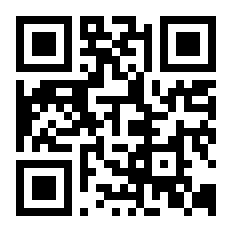 „Już od zarania Kościoła należeli do niego mężczyźni i kobiety, którzy przez praktykowanie rad ewangelicznych chcieli iść z większą swobodą za Chrystusem i dokładniej Go naśladować, a każdy z nich na swój sposób prowadził życie Bogu poświęcone. Wielu spośród nich, z natchnienia Ducha Świętego, bądź to prowadziło życie pustelnicze, bądź to tworzyło rodziny zakonne, które Kościół święty chętnie wziął pod opiekę i swoją powagą zatwierdził”.  Sobór Watykański II Do lekturyBóg od wieków wybierał i wybiera w swym sercu ludzi, zapraszając ich na drogę ewangelicznych rad. Ta forma życia wzięła swój początek z nauki i przykładu Boskiego Mistrza. Kobiety i mężczyźni, zafascynowani Chrystusem, opuszczają rodziny i bogactwa materialne, aby pójść za Nim i całkowicie żyć Jego Ewangelią. Powołanie do życia konsekrowanego to niezwykły dar Boży, który jest przejawem wielkiego planu miłości i zbawienia. Powołanie to inaczej marzenie Boga, dotyczące danego człowieka. Rodzi się ono w Jego Sercu zanim człowiek zaistnieje na ziemi. Boży głos przychodzi do duszy człowieka w różny sposób i w różnej formie, stając się zaproszeniem do życia modlitwą i pracą, życia opartego na regule danego zakonu. Zadaniem zaś człowieka jest udzielenie odpowiedzi na Boże wezwanie i pójście za Chrystusem. W ciągu wieków ukształtowały się różne formy życia zakonnego. Kodeks Prawa Kanonicznego wyróżnia formę życia wspólnotowego oraz indywidualnego. Do form wspólnotowych zaliczają się instytuty zakonne, instytuty świeckie oraz stowarzyszenia życia apostolskiego. Niektórzy ich przedstawiciele noszą zewnętrzny znak przynależności do danej rodziny zakonnej (habit) i żyją we wspólnotach, inni nie noszą żadnych zewnętrznych oznak konsekracji i żyją najczęściej w pojedynkę lub także we wspólnotach. Do form indywidualnych zalicza się dziewice konsekrowane, pustelnice, pustelników, wdowy oraz wdowców. Świadectwo s. Mirony Turzyńskiej OSF: „Nie jest łatwo rozeznać powołanie, ale nie jest to też niemożliwe. Osobiście rozeznawałam je cztery lata. Miałam już pracę, byłam nauczycielką, a głos serca domagał się czegoś więcej. Był to proces, ale też walka. Nie miałam zgody rodziców na podjęcie tej drogi życia. Bóg dobijał się do mnie różnymi sposobami, bym nabrała odwagi i Jemu zaufała. Moje »tak« przyniosło mi ogromny pokój i radość. To moja droga!”. Zadanie-  Dowiedzcie się, czy i jakie zgromadzenia zakonne posługują w Waszym rejonie. -  Pomyślcie, jak Wasza rodzina może się zachować, gdy któreś z dzieci oznajmi, że idzie do zakonu?